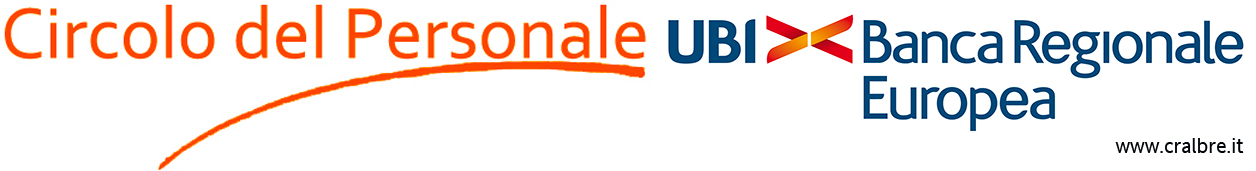 =================================================================================13 LUGLIO 2019 Il Circolo del Personale propone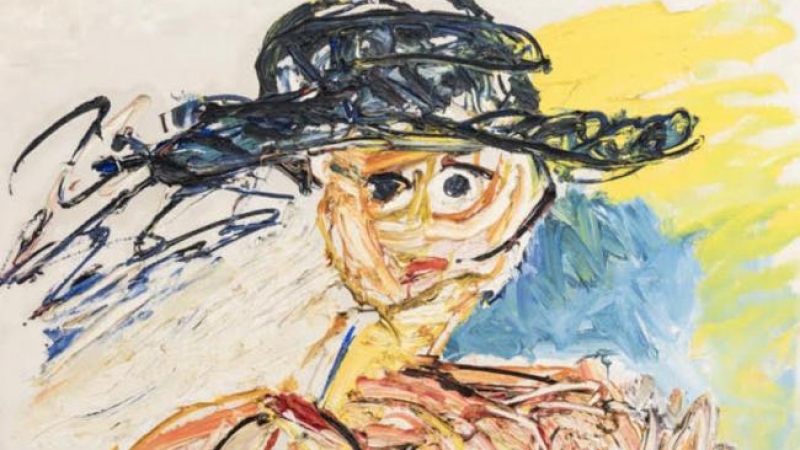 MOSTRA l’ INFORMALE presso il Castello di MiradoloeTOUR ALLA SCOPERTA DI TORINO MAGICA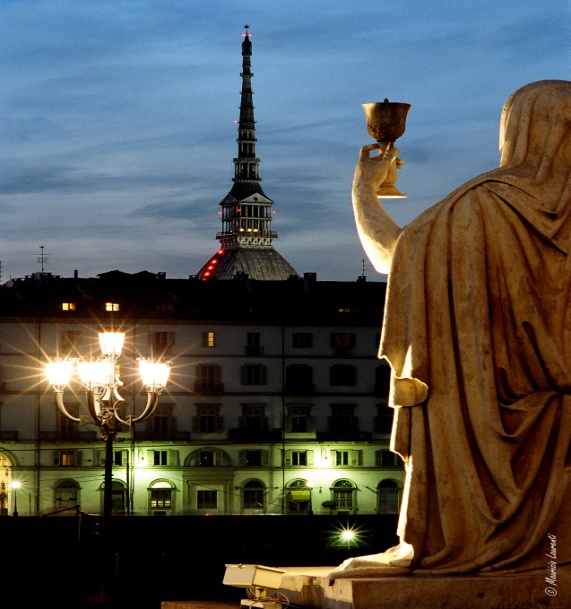 Partenza da Cuneo alle ore 12 ed arrivo al Castello di Miradolo a Pinerolo con ingresso alla Mostra l’INFORMALE  alle ore  14:30 con guida. L’esposizione di oltre 60 opere, da Burri a Dubuffet, da Jorn a Fontana, propone  in un percorso suggestivo,  le riflessioni artistiche nate dopo il  secondo conflitto mondiale quando “gesto e materia” diventano protagonisti di una nuova visione del mondo.  A seguire il trasferimento a Torino con tempo e cena  liberi e alle ore 21 visita alla scoperta della TORINO MAGICA,  tour guidato in bus aperto per scoprire nascondigli segreti, leggende, simboli nascosti di una città famosa nel mondo per la sua dualità tra divino ed esoterico.Termine visita vs. h 23/23.30Rientro a Cuneo.  Costo per i soci del Circolo  (visita guidata alla mostra  Castello di Miradolo + visita guidata alla Torino magica) Euro 40  (Euro 28 per i titolari di Tessera TORINO Musei) Costo per non soci Euro 55  (Euro 43 per i titolari di Tessera TORINO Musei)  Le visite avranno luogo previo raggiungimento di un minimo di 10 partecipanti.I dettagli circa i punti di incontro e maggiori informazioni sulle visite guidate saranno comunicati in seguito. ISCRIZIONI ENTRO IL 21/06/2019Compilare, scansionare ed inviare la seguente scheda all’indirizzo e-mail   circolodelpersonale@ubibanca.it  unitamente a copia del bonifico da effettuarsi a favore del Circolo del Personale -  IBAN  IT89R0311110201000000021681 -   UBI – FIL. VIA ROMA Socio partecipante :____________________Sede di lavoro : ___________________________   e-mail:   _________________________Eventuali altri partecipanti:											Totale :       N.B. LA TESSERA MUSEI IN CORSO DI VALIDITA’ DOVRA’ ESSERE ESIBITA ALL’INGRESSO IN MOSTRACOGNOMENOMESocio/ospiteimportoTessera musei SI/NO